Kazanım: 9.1.1.1. Kimyanın bilim olma sürecini açıklar. c. Simyadan kimyaya geçiş sürecine katkı sağlayan bilim insanlarından bazılarının (Empedokles, Democritus, Aristo, Câbir bin Hayyan, Ebubekir er-Razi, Robert Boyle, Antoine Lavoisier) kimya bilimine ilişkin çalışmaları kısaca tanıtılır. 1. Cabir bin Hayyan altın ve platin gibi metalleri çözen, kral suyunu elde etmiş; damıtmada kullanılan imbiği geliştirmiş ve dünyada ilk kimya laboratuvarını kuran kişi olmuştur. Bu bilgilere göre Cabir bin Hayyan’ın kimya bilimine katkılarından ikisini yazınız. Kazanım: 9.1.2.1. Kimyanın ve kimyacıların başlıca çalışma alanlarını açıklar. b. İlaç, gübre, petrokimya, arıtım, boya-tekstil alanlarının kimya ile ilişkisi belirtilir. 2. Serkan Bey, topraktaki eksik minerallerin yerine konulabilmesi için toprağa verilen katkı maddelerinin üretildiği bir endüstriyel alanda çalışmaktadır. Bu katkı maddeleri bitkilerin büyüyüp gelişmesi için ihtiyaçları olan elementleri içermektedir. Buna göre Serkan Bey’in çalıştığı endüstriyel alanın adını yazınız. Kazanım: 9.1.3.1. Günlük hayatta sıklıkla etkileşimde bulunulan elementlerin adlarını sembolleriyle eşleştirir. b. Periyodik sistemdeki ilk 20 element ve günlük hayatta sıkça kullanılan krom, mangan, demir, kobalt, nikel, bakır, çinko, brom, gümüş, kalay, iyot, baryum, platin, altın, cıva, kurşun elementlerinin sembolleri tanıtılır. 3. Aşağıda sembolleri verilen elementlerin adlarını karşılarında yer alan elementlerin adlarını yazınız.He : ……………………………. P : ……………………………. Na : ……………………………. S : ……………………………. Al : …………………………….Kazanım: 9.1.3.2. Bileşiklerin formüllerini adlarıyla eşleştirir. b. H2 O, HCl, H2 SO4 , HNO3 , CH3 COOH, CaCO3 , NaHCO3 , NH3 , Ca(OH)2 , NaOH, KOH, CaO ve NaCl bileşiklerinin yaygın adları tanıtılır.4. Aşağıda formülleri verilen bileşiklerin yaygın adlarını karşılarında yer alan boşluklara yazınız.  NaCl : …………………………….  CaCO3 : …………………………….Kazanım: 9.1.4.1. Kimya laboratuvarlarında uyulması gereken iş sağlığı ve güvenliği kurallarını açıklar. a. Kimyada kullanılan sağlık ve güvenlik amaçlı temel uyarı işaretleri [yanıcı, yakıcı, korozif, patlayıcı, tahriş edici, zehirli (toksik), radyoaktif ve çevreye zararlı anlamına gelen işaretler] tanıtılır.işaretinin anlamını yazınız.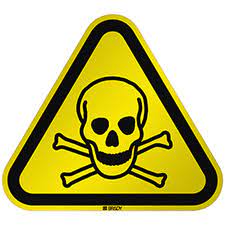 Kazanım: 9.1.4.2. Kimyasal maddelerin insan sağlığı ve çevre üzerindeki etkilerini açıklar. b. Hg, Pb, CO2 , NO2 , SO3 , CO, Cl2 maddelerinin insan sağlığı ve çevre üzerindeki zararlı etkileri vurgulanır.6. İnsan sağlığına ve çevreye zararlı etkileri olan ağır metallerden ikisini yazınız.Kazanım: 9.2.1.1. Dalton, Thomson, Rutherford ve Bohr atom modellerini açıklar.7-Rutherford atom modeline ait görseli çiziniz.Kazanım: 9.2.2.1. Elektron, proton ve nötronun yüklerini, kütlelerini ve atomda bulundukları yerleri karşılaştırır. a. Elektron, proton, nötron, atom numarası, kütle numarası, izotop, izoton, izobar ve izoelektronik kavramları tanıtılır.9. Aşağıdaki tabloyu başlıkları dikkate alarak uygun şekilde doldurunuz. 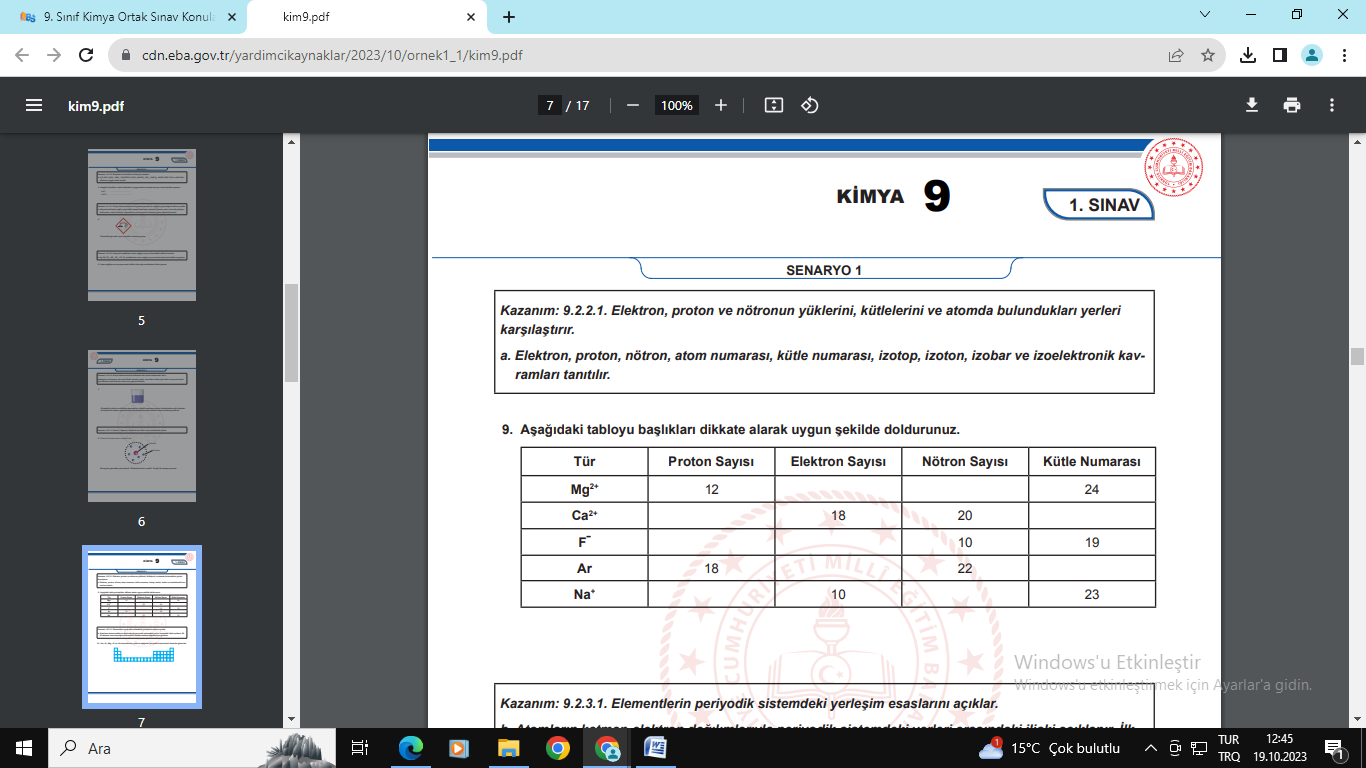 Kazanım: 9.2.3.1. Elementlerin periyodik sistemdeki yerleşim esaslarını açıklar b. Atomların katman-elektron dağılımlarıyla periyodik sistemdeki yerleri arasındaki ilişki açıklanır. İlk 20 element esas olup diğer elementlerin katman elektron dağılımlarına girilmez. 10. 2 He, 7 N, 12Mg, 15P ve 19K elementlerinin yerlerini aşağıdaki periyodik sistem kesiti üzerinde gösteriniz.. 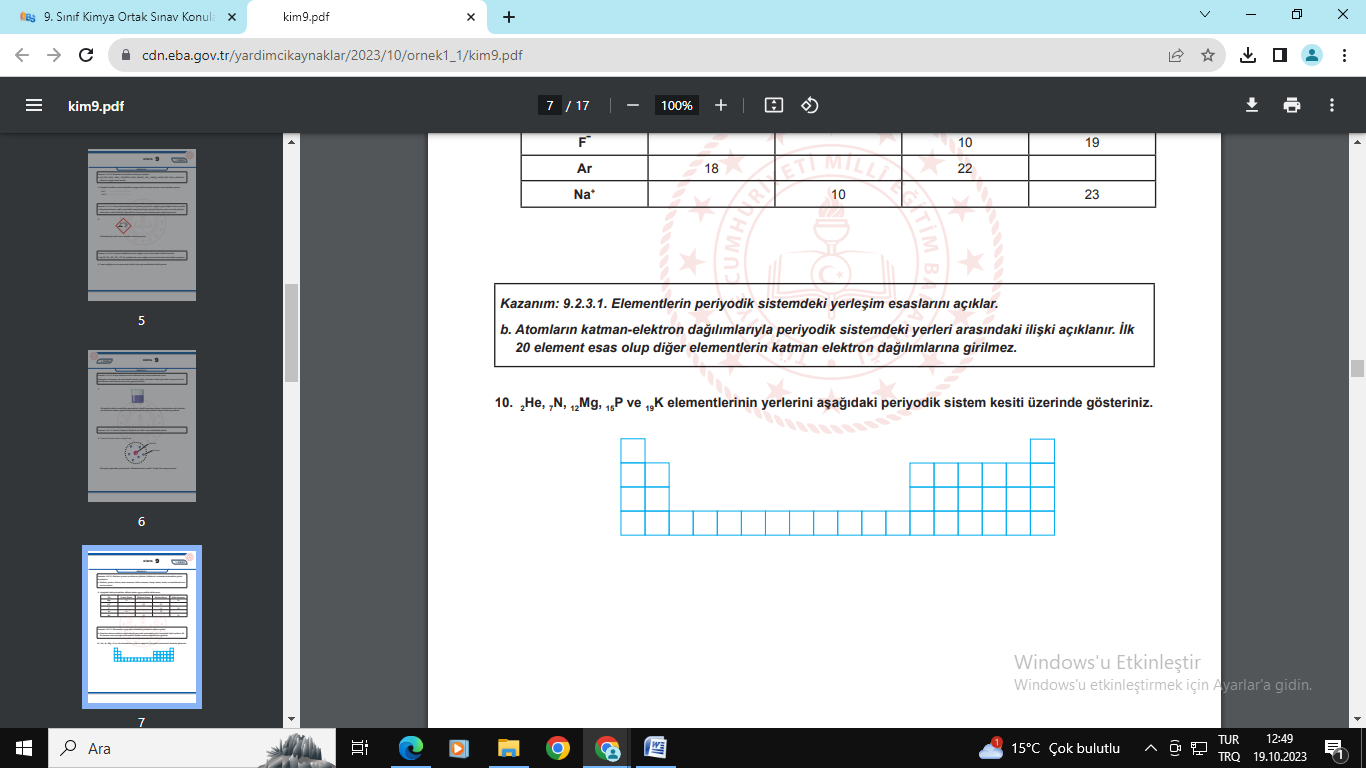 